Заявка экспортно-ориентированного субъекта МСП на получение услуг  № ___________ от «_____» ______________2018 годазаполняется сотрудниками Центра поддержки экспортаПодтверждаю и гарантирую, что вся информация, указанная выше, является подлинной и достоверной.Настоящим заявлением подтверждаю, что соответствую условиям, установленным статьей 4 Федерального закона от 24.07.2017 № 209-ФЗ «О развитии малого и среднего предпринимательства в Российской Федерации» (далее – Федеральный закон) и не отношусь к субъектам МСП, которым не может оказываться поддержка согласно части 3 статьи 14 Федерального закона.Руководитель малого (среднего) предприятия(иное уполномоченное лицо)                                 ___________________________     _________________________________________                                                                  (подпись)                                                       (ФИО заявителя)М.П.                                  «___»______________________ 20___г.Заявка заполняется в печатном виде. Данная заявка может быть одобрена полностью или частично, или не одобрена.Подавая данную заявку, субъект МСП соглашается со всеми условиями и обязательствами, изложенными в ней.К заявке прилагаются заверенные копии:выписки из ЕГРЮЛ/ЕГРИП, выданной не ранее, чем за 7 календарных дней до подачи данной заявки (допускается представление сведений полученных с официального сайта ФНС России - http://egrul.nalog.ru/).__________________ / ________________________________________________________        (подпись сотрудника)                                        (ФИО сотрудника)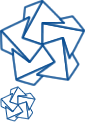 Центр поддержки экспорта Республики Мордовия430009, г. Саранск, ул. Псковская, 2а, 303.Телефон поддержки экспортеров: (8342)22-32-9227-04-36Первичное/повторное обращение?Первичное/повторное обращение?Откуда Вы узнали о работе ЦПЭ РМ? (если первичное)Откуда Вы узнали о работе ЦПЭ РМ? (если первичное)1.ФИО заявителя (полностью)2.Выберите необходимую услугуИнформирование о мерах государственной поддержки экспортно-ориентированных субъектов МСП Консультация по тематике внешнеэкономической деятельностиСоздание на иностранном языке или модернизация существующего сайта, содержащего контактную информацию об организации, а также информацию о производимых ею товарах.Содействие в размещении субъекта МСП на международных электронных торговых площадках.Содействие в приведении продукции в соответствие с требованиями, необходимыми для экспорта товаров (работ, услуг) (стандартизация, сертификация, необходимые разрешения)Содействие в подготовке и переводе на иностранные языки презентационных и других материалов в электронном и печатном видеПроведение индивидуальных маркетинговых исследований иностранных рынков Участие в семинаре «Жизненный цикл экспортного проекта. Государственная поддержка экспортно ориентированных предприятий».Участие в Круглом столе «Экспортные операции: бухгалтерский и налоговый учет при ВЭД. Требования 2018 г.»Участие в семинаре «Внешнеторговый контракт: особенности правового регулирования и рассмотрение споров в арбитражной практике. Требования 2018 г.»Участие в  бизнес-миссии в Бурунди 1 кв. 2018 г.Участие в  бизнес-миссии в Германию, г.Франкфурт, с посещением выставки  Light + Building Events 2018,   1 кв. 2018 г.  для МСП - производителей светотехники.Участие в  бизнес-миссии в Германию, г.Дюссельдорф, с посещением выставки  Wire 2018, 2 кв. 2018 для МСП - производителей кабеля.Участие в бизнес-миссии во Францию, 2 кв. 2018 г. для МСП -  производителей IT-технологий.Участие в бизнес-миссии в Грузию, 3 кв. 2018 г.Участие в бизнес-миссии в г. Тула на прием делегации из Италии, 3-4 кв. 2018 г.Участие в бизнес-миссии в г. Тамбов, 3-4 кв. 2018 г.Участие в международной выставке « KazBuild 2018», Казахстан 3 кв. 2018 г. Участие в международной выставке «ИнтерСвет 2018», Россия, г. МоскваУчастие в приеме делегации из США, 4 кв. 2018 г.Участие в приеме делегации из Сербии, 4 кв. 2018 г. Участие в региональном конкурсе «Лучший экспортер 2018 года»3.Если не указано в п.2Цель обращения в ЦПЭ (обязательно указать название мероприятия или вид услуги):4.Наименование организации/ФИОиндивидуального предпринимателя5.ОКВЭД с расшифровкой фактического вида деятельности6.Основная продукция (услуги) компании:7.Осуществляется ли экспорт товаров (работ, услуг), если да, то в какие страны (с указанием кодов ТН ВЭД)?8.Руководитель организации (должность, ФИО (полностью)9.ИНН организации10.ОГРН11.Юридический адрес12.Фактический адрес13.Телефон 14.Сайт (при наличии)15.E-mail Согласны ли Вы:1. получать информацию о проводимых «Центром поддержки экспорта Республики Мордовия мероприятиях» по электронной почте?  Да                          	    Нет2. иметь страницу предприятия в каталоге сайта mordoviaexport.ru в разделе «Экспортёры РЕЕСТР ЭКСПОРТЕРОВ»?     Да                  НетСогласны ли Вы:1. получать информацию о проводимых «Центром поддержки экспорта Республики Мордовия мероприятиях» по электронной почте?  Да                          	    Нет2. иметь страницу предприятия в каталоге сайта mordoviaexport.ru в разделе «Экспортёры РЕЕСТР ЭКСПОРТЕРОВ»?     Да                  НетСогласны ли Вы:1. получать информацию о проводимых «Центром поддержки экспорта Республики Мордовия мероприятиях» по электронной почте?  Да                          	    Нет2. иметь страницу предприятия в каталоге сайта mordoviaexport.ru в разделе «Экспортёры РЕЕСТР ЭКСПОРТЕРОВ»?     Да                  Нет16.Контактное лицо (ФИО, должность)17.Телефон и e-mail контактного лицаФинансовые показателиФинансовые показатели20152016201718.Оборот (выручка), тыс. руб.19.Уплачено налогов, сборов и иных платежей,тыс. руб.20.Среднесписочная численность работников21.Инвестиции в основной капитал, тыс.22.Количество вновь созданных рабочих мест в 2017 годуКоличество вновь созданных рабочих мест в 2017 годуКоличество вновь созданных рабочих мест в 2017 годуВ соответствии со ст. 6, 9 Федерального закона от 27 июля 2006 года № 152-ФЗ «О персональных данных» даю свое письменное согласие на обработку моих персональных данных АУ «АИР РМ», ЦПЭ РМ.________________________________________________________________________________________/__________________________                                                                                               (ФИО заявителя полностью)                                                                                                                                       (подпись)В соответствии со ст. 6, 9 Федерального закона от 27 июля 2006 года № 152-ФЗ «О персональных данных» даю свое письменное согласие на обработку моих персональных данных АУ «АИР РМ», ЦПЭ РМ.________________________________________________________________________________________/__________________________                                                                                               (ФИО заявителя полностью)                                                                                                                                       (подпись)В соответствии со ст. 6, 9 Федерального закона от 27 июля 2006 года № 152-ФЗ «О персональных данных» даю свое письменное согласие на обработку моих персональных данных АУ «АИР РМ», ЦПЭ РМ.________________________________________________________________________________________/__________________________                                                                                               (ФИО заявителя полностью)                                                                                                                                       (подпись)В соответствии со ст. 6, 9 Федерального закона от 27 июля 2006 года № 152-ФЗ «О персональных данных» даю свое письменное согласие на обработку моих персональных данных АУ «АИР РМ», ЦПЭ РМ.________________________________________________________________________________________/__________________________                                                                                               (ФИО заявителя полностью)                                                                                                                                       (подпись)В соответствии со ст. 6, 9 Федерального закона от 27 июля 2006 года № 152-ФЗ «О персональных данных» даю свое письменное согласие на обработку моих персональных данных АУ «АИР РМ», ЦПЭ РМ.________________________________________________________________________________________/__________________________                                                                                               (ФИО заявителя полностью)                                                                                                                                       (подпись)Заполняется сотрудником ЦПЭЗаявка принята «_____» ________________________ 201_ г.Вх. №_________________________ / ________________________________________________________        (подпись сотрудника)                                        (ФИО сотрудника)1.Вид оказанной поддержки2.Размер оказанной поддержки3.Дата оказанной поддержки4.Срок оказанной поддержки